ESCUELA SUPERIOR POLITÉCNICA DEL LITORALInstituto de Ciencias Matemáticas“Determinación del nivel de conocimientos en matemáticas y lenguaje de los estudiantes del último año de bachillerato de los colegios fiscales urbanos del cantón Guayaquil. Un análisis estadístico”T E S I S    D E   G R A D OPrevia a la obtención del Título de:INGENIERO EN ESTADÍSTICA INFORMÁTICAPresentada por:Laura  Paredes  FlorilGUAYAQUIL  -  ECUADORAÑO2001AGRADECIMIENTODEDICATORIAA MIS PADRESA MIS HERMANOSA MIS AMIGOSTRIBUNAL DE GRADUACIÓN  Ing. Félix RamírezDIRECTOR DEL I.C.M.Ing. Enrique Bayot          VOCAL Ing. Gaudencio Zurita  DIRECTOR DE TESISIng. Néstor Alejandro           VOCALDECLARACIÓN EXPRESA“La responsabilidad del contenido de esta Tesis de Grado, me corresponden exclusivamente; y el patrimonio intelectual de la misma a la ESCUELA SUPERIOR POLITÉCNICA DEL LITORAL”(Reglamento de Graduación de la ESPOL). 			Laura Paredes FlorilRESUMENEl presente trabajo es un estudio estadístico para determinar el nivel de conocimientos en matemáticas y lenguaje de los alumnos de último año de bachillerato de los colegios de sostenimiento fiscal de la zona urbana del cantón Guayaquil. El mismo consta de cuatro capítulos.En el primer capítulo se presenta una síntesis de los constantes cambios que ha experimentado la educación de acuerdo a las orientaciones políticas y económicas que se han vivido en el país, además se presenta una reseña de las principales corrientes pedagógicas en el Ecuador, la estructura general del sistema de educación, así como el papel que desempeña la educación dentro del proceso de desarrollo social de un país. En el segundo se presentan las variables a ser analizadas en  la determinación del nivel de conocimientos en lenguaje y matemáticas, también se expondrá las definiciones básicas en lo referente a los principios de selección de la muestra aleatoria, de la cual se captará los datos necesarios para llevar a cabo el objetivo de este trabajo.En el tercer capítulo se expone el respectivo análisis univariado y en el cuarto capítulo se presenta las definiciones de las técnicas multivariadas utilizas en este trabajo así como los resultados obtenidos con su aplicación. INDICE GENERALLA EDUCACIÓN Y LA FORMACIÓN DE LOS RECURSOS HUMANOS EN EL ECUADOR .......................................................................................31.1.	Introducción 	31.2.	Conceptos Básicos	41.3.	Historia de la educación en el Ecuador	61.3.1. La conquista	61.3.2. La colonia	71.3.2.1. La universidad en la colonia	81.3.2.2. Expediciones y científicos en la colonia	91.3.3. República	111.3.3.1. Vicente Rocafuerte	111.3.3.2. García Moreno	131.3.3.3. Eloy Alfaro	161.4.	Principales corrientes pedagógicas en el Ecuador	181.5.	Estructura del sistema educativo	201.6.	Instituciones educativas	221.7.	Niveles educativos	231.8.	La educación y los recursos humanos	26POBLACIÓN OBJETIVO Y MUESTREO ...........................................  272.1. Introducción	272.2. Descripción de las variables  seleccionadas	312.2.1. Descripción de las variables generales	312.2.2. Descripción de las variables de la prueba de matemáticas	322.2.3. Descripción de las variables de la prueba de lenguaje	392.3. Cuestionarios	452.4. Descripción de la población objetivo	462.5. Determinación del tamaño de la muestra	502.6. Codificación de las variables	582.6.1. Codificación de las variables generales	582.6.2. Codificación de las variables de la prueba de matemáticas	592.6.3. Codificación de las variables de la prueba de lenguaje	65	ANÁLISIS ESTADÍSTICO UNIVARIADO DE LAS POBLACIONES INVESTIGADAS .................................................................................  703.1	Introducción	703.2	Análisis univariado de las variables generales	713.3	Análisis univariado de las variables de la prueba de matemáticas	763.4	Análisis univariado de las variables de la prueba de lenguaje	121ANÁLISIS ESTADÍSTICO MULTIVARIADO DE LA POBLACIÓN INVESTIGADA ...................................................................................	1594.1	Introducción	1594.2	Técnicas multivariadas	1604.2.1 Tablas de contingencia	1644.2.2 Análisis de componentes principales	1674.2.3 Análisis de correlación canónica	1694.3	Análisis de las variables	1754.3.1 Correlaciones	1754.3.2 Tablas de contingencia	1804.3.3 Componentes principales	1984.3.3.1 Resultados con la matriz de datos originales	1984.3.3.2 Resultados estandarizados	2014.3.3.3 Rotación estandarizada	2084.3.4 Análisis de correlación canónica	2164.3.5 Análisis de varianza	223Conclusiones y recomendacionesAnexosBibliografíaSIMBOLOGÍAμ				Media poblacionalσ2				Varianza poblacionalσ				Desviación estándar poblacional				Media muestral	s2				Varianza muestral s				Desviación estándar muestral 				Matriz de varianzas y covarianzasS 				Matriz de varianzas y covarianzas muestralX  Rp			Vector aleatorio  Rp			Vector de medias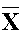 INDICE DE TABLASPág.INDICE DE GRÁFICOSINDICE DE ANEXOSIntroducciónEl presente trabajo está titulado “Determinación del nivel de conocimientos en lenguaje y matemáticas de los estudiantes del último año de bachillerato de colegios fiscales urbanos del cantón Guayaquil: un análisis estadístico", el mismo presenta resultados que pretendo sirvan de apoyo o guía a las autoridades encargadas de la educación en el Ecuador, de esta forma poder concientizar a profesores, padres y alumnos de la realidad del estado de la educación ecuatoriana.Los datos con los cuales se obtendrá los resultados serán captados a través del diseño de un cuestionario de la asignatura de lenguaje y matemáticas, el mismo que será  aplicado a los estudiantes del último año de bachillerato de colegios de sostenimiento fiscal de la zona urbana del cantón Guayaquil, en el que se evaluará los conocimientos que dichos estudiantes han recibido hasta quinto año de colegio. El objetivo fundamental de este trabajo es de que sirva de apoyo para contribuir al mejoramiento de la calidad de la educación.Se presenta también la trayectoria que ha tenido la educación a lo largo de la historia del Ecuador, desde sus inicios en la conquista hasta su vida republicana, en la encontramos brillantes sucesos, encabezados por hombres de ideas geniales cuya visión fue legar a las futuras generaciones una patria grande y libre de opresiones, como don Eugenio Espejo, Vicente Rocafuerte, García Moreno y el inspirador máximo del liberalismo; Eloy Alfaro, se enfoca además la importancia del papel de la educación en la formación de los recursos humanos como fuente de desarrollo de un país. A mi padre por su total confianza, a mi madre por su dedicación y paciencia,  a mis amigos por su apoyo incondicional y al Ing. Gaudencio Zurita por su invaluable ayuda en este trabajo.Pag.RESUMENIIINDICE GENERALIIISIMBOLOGIA	VIINDICE DE TABLAS	VIIINDICE DE GRÁFICOSXIINDICE DE ANEXOS	XIVINTRODUCCION		1TABLA IBachilleratos de nivel diversificado2525TABLA IIVariables para identificar al estudiante entrevistado29TABLA IIIVariables de estudio consideradas en el diseño del cuestionario de matemáticas29TABLA IVVariables de estudio consideradas en el diseño del cuestionario de lenguaje30TABLA VColegios fiscales urbanos del cantón Guayaquil47TABLA VINúmero de colegios y alumnos por jornada de estudio47TABLA VIINúmero de alumnos de cada especialización por jornada de estudio48TABLA VIIIEspecialización49TABLA IXMuestra piloto por jornada de estudio50TABLA XTamaño de muestra para cada estrato54TABLA XITamaño de la muestra por jornadas de estudio y por especialización55TABLA XIINúmero de colegios por jornada de estudio57TABLA XIIIMedidas descriptivas:  Edad73TABLA XIVMedidas descriptivas:  Notación científica78TABLA XVMedidas descriptivas: Planteamiento de problemas con ecuaciones lineales80TABLA XVIMedidas descriptivas: Regla de tres83TABLA XVIIMedidas descriptivas: Sucesiones84TABLA XVIIIMedidas descriptivas: Conjuntos86TABLA XIXMedidas descriptivas: Desigualdades y conjunto solución88TABLA XXMedidas descriptivas: División90TABLA XXIMedidas descriptivas: Potenciación92TABLA XXIIMedidas descriptivas: Identificar función94TABLA XXIIIMedidas descriptivas: Gráfica de funciones96TABLA XXIVMedidas descriptivas: Ecuación de la recta98TABLA XXVMedidas descriptivas: Sistemas de ecuaciones lineales100TABLA XXVIMedidas descriptivas: Ecuación de la circunferencia102TABLA XXVIIMedidas descriptivas: Teorema de Pitágoras y trigonometría104TABLA XXVIIIMedidas descriptivas: Trigonometría106TABLA XXIXMedidas descriptivas: Área del trapecio108TABLA XXXMedidas descriptivas: Volumen110TABLA XXXIMedidas descriptivas: Media aritmética112TABLA XXXIIMedidas descriptivas: Probabilidad114TABLA XXXIIIMedidas descriptivas: Nota de matemáticas117TABLA XXXIVMedidas descriptivas: Reconocimiento de información 122TABLA XXXVMedidas descriptivas: Sustantivos, artículos y verbos124TABLA XXXVIMedidas descriptivas: Sujeto126TABLA XXXVIIMedidas descriptivas: Predicado128TABLA XXXVIIIMedidas descriptivas: Oraciones simples y compuestas130TABLA XXXIXMedidas descriptivas: Corrección de errores132TABLA XLMedidas descriptivas: Homónimos con dos palabras134TABLA XLIMedidas descriptivas: Diptongos136TABLA XLIIMedidas descriptivas: Triptongos138TABLA XLIIIMedidas descriptivas: Hiatos 140TABLA XLIVMedidas descriptivas: Significado de  palabras142TABLA XLVMedidas descriptivas: Sinónimos144TABLA XLVIMedidas descriptivas: Antónimos146TABLA XLVIIMedidas descriptivas: Géneros literarios de la prosa148TABLA XLVIIIMedidas descriptivas: Obras literarias y sus autores150TABLA XLIXMedidas descriptivas: Generalidades de Cicerón152TABLA  LMedidas descriptivas: Nota de lenguaje154TABLA  LIRelación de dependencia esperada entre las variables179TABLA  LIINotación científica vs. División180TABLA  LIIINotación científica vs. Potenciación181TABLA  LIVDivisión vs. Potenciación183TABLA  LVIdentificar una función vs. Gráfico de funciones184TABLA  LVIRelación de dependencia entre las variables de matemáticas186TABLA  LVIIRelación de independencia entre las variables de matemáticas187187TABLA  LVIIISujeto vs. Sustantivo artículo y verbo188TABLA  LVIXPredicado vs. Sustantivo. Artículo y verbo189TABLA  LXDiptongos vs. Triptongos191TABLA LXIDiptongos vs. Hiatos192TABLA LXIISinónimos vs. antónimos193TABLA LXIIIReconocimiento de información vs. Significado de palabras195TABLA LXIVRelación de dependencia entre las variables de lenguaje196TABLA LXVRelación de independencia entre las variables de lenguaje197TABLA LXVIPorcentaje de explicación de las componentes principales199TABLA LXVIILas dos primeras componentes principales a partir de los datos originales200TABLA LXVIIIPorcentaje de explicación de las componentes principales203TABLA LXIXLas primeras catorce componentes principales a partir de los datos estandarizados204TABLA LXXPorcentaje de explicación de las componentes principales aplicando rotación VARIAMAX208TABLA LXXIComponentes principales obtenidas utilizando rotación VARIMAX209TABLA LXXIICorrelaciones canónicas entre lenguaje y matemáticas217TABLA LXXIIICoeficientes de las cuatro primeras variables canónicas de lenguaje217TABLA LXXIVCargas de las primeras cuatro variables canónicas de lenguaje218TABLA LXXVCoeficientes de las cuatro primeras variables canónicas de matemáticas219TABLA LXXVICargas de las cuatro primeras variables canónicas de matemáticas220TABLA LXXVIIAnálisis de varianza para la nota de matemáticas227TABLA LXXVIIIAnálisis de varianza para el modelo de una sola vía que explica la nota de matemáticas del estudiante229TABLA LXXIXMínimas diferencias significativas para la nota de matemáticas sometida al factor Especialización 230TABLA LXXXAnálisis de varianza para el modelo bifactorial que explica la nota de matemáticas del estudiante235TABLA LXXXIAnálisis de varianza para la nota de lenguaje236TABLA LXXXIIAnálisis de varianza para el modelo de una sola vía que explica la nota de lenguaje del estudiante237TABLA LXXXIIIMínimas diferencias significativas para la nota de lenguaje sometida al factor Especialización239GRÁFICO 3.1Histograma de frecuencia relativaVariable: Sexo71GRÁFICO 3.2Histograma de frecuencia relativaVariable: Edad73GRÁFICO 3.3Ojiva y diagrama de cajasVariable: Edad74GRÁFICO 3.4Histograma de frecuencia relativaVariable: Actividad extra educativa76GRÁFICO 3.5Histograma de frecuencia relativaVariable: Notación Científica79GRÁFICO 3.6Histograma de frecuencia relativaVariable: Planteamiento de problemas con ecuaciones81GRÁFICO 3.7Histograma de frecuencia relativaVariable: Regla de tres83GRÁFICO 3.8Histograma de frecuencia relativaVariable: Sucesiones85GRÁFICO 3.9Histograma de frecuencia relativaVariable: Conjuntos87GRÁFICO 3.10Histograma de frecuencia relativaVariable: Desigualdades y conjunto  solución89GRÁFICO 3.11Histograma de frecuencia relativa Variable: División91GRÁFICO 3.12Histograma de frecuencia relativaVariable: Potenciación93GRÁFICO 3.13Histograma de frecuencia relativaVariable: Identificar función95GRÁFICO 3.14Histograma de frecuencia relativa Variable: Gráfica de funciones97GRÁFICO 3.15Histograma de frecuencia relativaVariable: Ecuación de la recta99GRÁFICO 3.16Histograma de frecuencia relativaVariable: Sistemas de ecuaciones lineales101GRÁFICO 3.17Histograma de frecuencia relativaVariable: Ecuación  de la circunferencia103GRÁFICO 3.18Histograma de frecuencia relativaVariable: Teorema de Pitágoras y trigonometría105GRÁFICO 3.19Histograma de frecuencia relativaVariable: Trigonometría107GRÁFICO 3.20Histograma de frecuencia relativaVariable: Área del trapecio109GRÁFICO 3.21Histograma de frecuencia relativaVariable: Volumen111GRÁFICO 3.22Histograma de frecuencia relativaVariable: Media aritmética113GRÁFICO 3.23Histograma de frecuencia relativaVariable: Probabilidad115GRÁFICO 3.24Histograma de frecuencia relativaVariable: Nota de matemáticas118GRÁFICO 3.25Ojiva y diagrama de cajasVariable: Nota de matemáticas119GRÁFICO 3.26Histograma de frecuencia relativaVariable: Reconocimiento de información 123GRÁFICO 3.27Histograma de frecuencia relativaVariable: Sustantivo artículos y verbos125GRÁFICO 3.28Histograma de frecuencia relativaVariable: Sujeto127GRÁFICO 3.29Histograma de frecuencia relativaVariable: Predicado129GRÁFICO 3.30Histograma de frecuencia relativaVariable: Oraciones simples y compuestas131GRÁFICO 3.31Histograma de frecuencia relativaVariable: Corrección de errores133GRÁFICO 3.32Histograma de frecuencia relativaVariable: Homónimos con dos palabras135GRÁFICO 3.33Histograma de frecuencia relativaVariable: Diptongos137GRÁFICO 3.34Histograma de frecuencia relativaVariable: Triptongos139GRÁFICO 3.35Histograma de frecuencia relativaVariable: Hiatos141GRÁFICO 3.36Histograma de frecuencia relativaVariable: Significado de palabras143GRÁFICO 3.37Histograma de frecuencia relativaVariable: Sinónimos145GRÁFICO 3.38Histograma de frecuencia relativaVariable: Antónimos147GRÁFICO 3.39Histograma de frecuencia relativaVariable: Géneros literarios de la Prosa149GRÁFICO 3.40Histograma de frecuencia relativaVariable: Obras literarias y sus  autores151GRÁFICO 3.41Histograma de frecuencia relativaVariable: Generalidades de Cicerón153GRÁFICO 3.42Histograma de frecuencia relativa Variable: Nota de lenguaje155GRÁFICO 3.43Ojiva y diagrama de cajasVariable: Nota de lenguaje156ANEXO 1:Marco muestral.ANEXO 2:Cuestionario de matemáticas para los estudiantes del último año de bachillerato.ANEXO 3:Cuestionario de lenguaje y comunicación para los estudiantes del último año de bachillerato.ANEXO 4:Puntaje y tiempo estimado para las preguntas del cuestionario de matemáticas.Puntaje y tiempo estimado para las preguntas del cuestionario de matemáticas.ANEXO 5:Detalle del esquema de calificación utilizado en las preguntas del cuestionario de matemáticas.Detalle del esquema de calificación utilizado en las preguntas del cuestionario de matemáticas.ANEXO 6:Puntaje y tiempo estimado para las preguntas del cuestionario de lenguaje.Puntaje y tiempo estimado para las preguntas del cuestionario de lenguaje.ANEXO 7:Detalle del esquema de calificación utilizado en las preguntas del cuestionario de lenguaje.Detalle del esquema de calificación utilizado en las preguntas del cuestionario de lenguaje.ANEXO 8:Planes de estudio en el área de matemáticas contenido por años.Planes de estudio en el área de matemáticas contenido por años.ANEXO 9:Planes de estudio en el área de lenguaje contenido por años.Planes de estudio en el área de lenguaje contenido por años.ANEXO 10:ANEXO 11:Planes de estudio en el área de matemáticas contenido por sistemas.Matriz de correlaciónPlanes de estudio en el área de matemáticas contenido por sistemas.Matriz de correlación